Universidad Autónoma de ChihuahuaFacultad de Contaduría y AdministraciónSecretaría de Investigación y Posgrado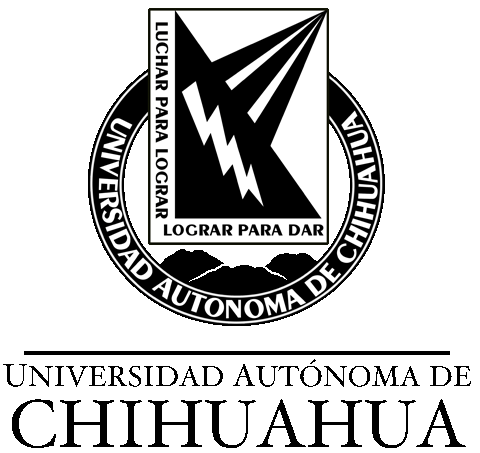 Nombre del trabajo de investigación POR: Nombre y título de los  autores (2 o 3 estudiantes del curso opción grado)trabajo de investigación  presentado como requisito para obtener el grado deMAESTRO EN:  Chihuahua, Chih., México                                                      Enero de 2018Universidad Autónoma de Chihuahua 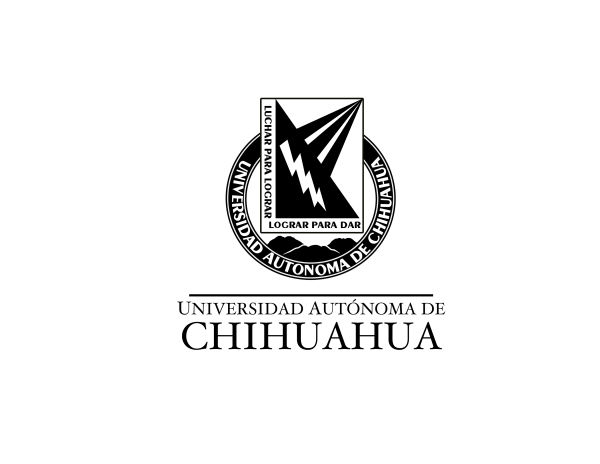 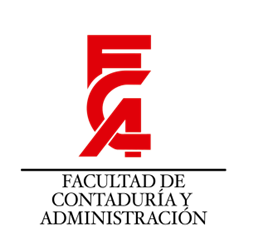 Facultad de Contaduría y AdministraciónSecretaria de Investigación y PosgradoEl Trabajo de Investigación “Modelo de rentabilidad financiera, Caso de estudio: Industria fabricante de muebles de madera en ciudad Delicias, Chihuahua que presenta Nombre y título del estudiante, como requisito parcial para obtener el grado de: Maestro en…, ha sido revisado y aprobado en la Facultad de Contaduría y Administración por los miembros del                                                 Comité de Grado: TÍTULO, NOMBRE Y APELLIDOS         _________________________________Asesor del Trabajo de InvestigaciónTÍTULO, NOMBRE Y APELLIDOS         _________________________________Asesor  de MetodologíaTÍTULO, NOMBRE Y APELLIDOS         _________________________________Asesor del ÁreaTÍTULO, NOMBRE Y APELLIDOS         _________________________________Asesor de EstadísticaPor las autoridades de la Facultad:Dr. Juan Óscar Ollivier Fierro                  ________________________________Secretario de Investigación y PosgradoM.F. Luis Raúl Sánchez Acosta               ________________________________Director de laFacultad de Contaduría y Administración.   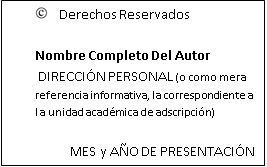 DEDICATORIAOpcional AGRADECIMIENTOSOpcional RESUMENMáximo 250 palabrasA renglón seguidoPalabras clave: (tres a cinco palabras clave).ABSTRACTMáximo 250 palabrasKey words: (three - five)ÍNDICE GENERAL(Enlistar las secciones del trabajo de investigación con la referencia de la página correspondiente)RESUMEN	5ABSTRACT	5ÍNDICE GENERAL	6ÍNDICE DE GRÁFICAS	7ÍNDICE DE CUADROS	8ÍNDICE DE FIGURAS	9I.   INTRODUCCIÓN	10  ANTECEDENTES	11  PROBLEMA DE INVESTIGACIÓN	11 OBJETIVOS DEL ESTUDIO	12Objetivo general 	12Objetivos específicos	12JUSTIFICACIÓN  Y DELIMITACIÓN DEL ESTUDIO	13Justificación	13Delimitación	13    FORMULACIÓN DE LA HIPÓTESIS	14II. REVISIÓN DE LITERATURA………………………………………………………..15Marco teórico	15Marco concpetual y estado del arte	16III. CRITERIOS METODOLÓGICOS	17IV.  RESULTADOS Y DISCUSIÓN	36V. CONCLUSIONES Y RECOMENDACIONES.	37     BIBLIOGRAFÍA	38     ANEXOS:	39ÍNDICE DE GRÁFICAS(Enlistar cada gráfica incluida en el trabajo, con su número consecutivo de identificación haciendo  referencia de la página correspondiente)ÍNDICE DE CUADROS(Enlistar cada cuadro incluido en el trabajo, con su número consecutivo de identificación haciendo  referencia de la página correspondiente)ÍNDICE DE FIGURAS(Enlistar cada figura incluida en el trabajo, con su número consecutivo de identificación haciendo  referencia de la página correspondiente)I.   INTRODUCCIÓNEl objetivo de este estudio es lograr, alcanzar, obtener, buscar, etc. ANTECEDENTESEn este apartado se debe incluir:La importancia del tema a investigarDescribir  el contexto en el que se ubicaBreve historia del problemaEvolución  del problemaSituación actualIncluir por lo menos dos cuartillas.  PROBLEMA DE INVESTIGACIÓN(¿Cómo está la situación o aspecto a estudiar y qué interrogantes se pretenden responder?)Una vez definido el tema y el título de la propuesta de investigación, el siguiente paso es plantear el problema de investigación. El problema se constituye de dos elementos: enunciado y formulación.El enunciado consiste en describir la situación objeto del estudio, comenzando por relatar su estado actual, el momento y los hechos que la originaron, e implicaciones de continuar la situación tal como está en el momento. La formulación son interrogantes que se plantea el investigador sobre la situación objeto del estudio y que serán contestadas con el desarrollo del mismo. (De tres a cinco preguntas de investigación, es suficiente para una propuesta de trabajo de grado).OBJETIVOS DEL ESTUDIOUna vez que se tenga claro el estado actual de la situación o aspecto a estudiar, entonces, el siguiente paso en la propuesta es establecer los objetivos del estudio.Los objetivos del estudio son los fines que busca la investigación y estos se desarrollan en dos niveles o categorías: general y específicos:Objetivo general (Es el gran propósito del estudio; refleja el problema de investigación y responde al título de éste. Se recomienda sólo un objetivo general)Objetivos específicos (Son los fines intermedios que llevan a desarrollar el objetivo general.  Se recomiendan plantear de tres a cinco objetivos específicos y ponerlos en viñetas.  Recuerde, todo objetivo en investigación se redacta iniciando con el uso de verbos en infinitivo que implican acción reflexiva y no operativa).JUSTIFICACIÓN  Justificación (Razones por las cuales se ha decidido realizar el estudio) ¿Cuáles son las razones que justifican llevar a cabo la investigación a realizar?¿Cuál es la información importante que se obtendrá una vez que se termine el proceso de investigación?¿Por qué es relevante la investigación?¿Quién resulta beneficiado con el trabajo de investigación?DELIMITACIÓN DEL ESTUDIODelimitación(Se refiere a la dimensión de amplitud o contexto en el que se realizará el estudio. Puede ser un determinado periodo de tiempo; una zona geográfica; un criterio sociodemográfico, tal como personas de determinado sexo, nivel educativo, etc.)FORMULACIÓN DE LA HIPÓTESIS(La formulación de la hipótesis es esencialmente la conjetura o anticipación que puede hacer el investigador de los resultados que va a encontrar, se pueden ver también como las respuestas tentativas a las preguntas planteadas por el problema de investigación)Hipótesis General (Es la respuesta tentativa a la pregunta general de investigación)Hipótesis Específicas (Son las respuestas tentativas a cada una de las preguntas específicas de investigación)II. REVISIÓN DE LITERATURAAntes de realizar cualquier investigación, es importante que se fundamente el estudio a realizar, con el conocimiento que en el momento existe sobre el mismo tema objeto del estudio.El marco de referencia, o revisión de literatura es entonces la fundamentación teórica que soporta el estudio a realizar. La revisión de literatura  comprende varios marcos, pero los indispensables en cualquier investigación son: el marco teórico y el marco conceptual y dentro de éste el estado del arte. Consiste en presentar los principales planteamientos expuestos por los expertos, las conclusiones de las investigaciones recientes sobre el tema objeto del estudio y la postura del investigador respecto a la información revisada enmarcando la investigación en el marco construido. En esta parte del estudio es imprescindible realizar las respectivas citas bibliográficas o citas de pie de página, siguiendo criterios metodológicos definidos para tal efecto (Usar APA)Para la elaboración es muy importante revisar estudios realizados por diferentes investigadores y así presentar las diferentes posturas y conclusiones que éstos han planteado en los informes de sus respectivas investigaciones.Marco conceptualConsiste en precisar algunos conceptos o términos que se utilizarán en la investigación y se definen textualmente con el propósito de evitar diferentes interpretaciones de éstos por parte del lector del documento y del informe de investigación.En algunos casos, cuando es necesario, se elabora el marco antropológico–filosófico, el cual sirve para fundamentar el estudio en algún paradigma o concepción antropológica y filosófica del hombre.Para el caso de las ciencias sociales el marco antropológico filosófico debería ser prioritario, sin embargo, esto no es así.Con los planteamientos antes presentados se está en condiciones de elaborar el marco de referencia del estudio a realizar.Estado del arteSe integra con el resumen breve de los resultados de alguna investigación reciente (no más de dos años) que trate de un tema similar al que se está desarrollando. La mejor fuente de información para este apartado son los artículos que se publican en revistas especializadas. Si no se encuentra algún artículo científico que cumpla con estas reglas es preferible no incluir este apartado.Aunque no existe un documento que exija un determinado número de citas que debe contener una investigación; para efectos académicos, y derivado de la academia de metodología de la investigación, se acordó que en un trabajo de investigación de nivel licenciatura, deberá incluir al menos 20 citas bibliográficas. III. CRITERIOS METODOLÓGICOSDespués de elaborar el marco de referencia de la investigación a realizar, el paso siguiente consiste en definir  los Criterios Metodológicos que regirán el desarrollo de la investigación.  Se redacta en pasado cuando es el trabajo final, se redacta en futuro en la propuesta de investigación.(Al final de este apartado se incluye un esquema de los diseños de investigación en el proceso cuantitativo y cualitativo). Con base en el libro de metodología de la investigación de Roberto Hernández Sampieri, se describen brevemente los métodos de investigación: La naturaleza o enfoque de la investigación fue cuantitativa, cualitativa o mixta (según la medición de las variables a investigar), ya que (porqué)Cuantitativa cuando a las variables es posible asignarles cantidades a través de valores numéricos. Cualitativa en las que las variables se expresan por medio de cualidades, por lo que no es conveniente, ni posible asignar números.De tipo aplicada o básica, ya que (porqué) Hay dos tipos de investigación, la básica y la aplicada. La primera se desarrolla para la generación de conocimiento, mientras que la segunda, principalmente, para el conocimiento y solución de problemas. En un momento dado, la aplicada resuelve problemas y la básica genera conocimiento. Ejemplo:La investigación será de tipo aplicada, ya que pretende abordar un problema, en su etapa inicial, para posteriormente generar alternativas de solución.EN EL PROCESO CUANTITATIVO:El diseño de la investigación fue experimental o no experimental, ya que (porqué)En la primera alternativa, habrá manipulación intencional de la variable independiente para medir el efecto de ésta sobre la variable dependiente, bajo una situación  de control. En la segunda opción, (No experimental)  solo se observarán y medirán hechos que ya sucedieron o están sucediendo. No hay manipulación por parte del investigador.Ejemplo:La investigación será de carácter no experimental ya que no se manipulará la variable de estudio y se trabajará sobre situaciones o hechos ya existentes (por ejemplo, estados financieros).Dentro del diseño no experimental puede ser transeccional o longitudinal.El diseño puede ser: No experimental transeccional (Exploratorio, descriptivo o correlacional/causal). Transeccional exploratorioTranseccional descriptivoTranseccional correlacional. Transeccional exploratorio. Su propósito es comenzar a conocer una variable o un conjunto de variables, una comunidad, un contexto, un evento, una situación, etc. se trata de una exploración inicial en un momento específico. Por lo general, se aplican a problemas de investigación nuevos o poco conocidos, además, constituyen el preámbulo de otros diseños. Por ejemplo unas investigadoras pretenden obtener un panorama sobre el grado en que las empresas de una ciudad contratan a personas con capacidades distintas.Transeccional descriptivo. Transeccional porque la evaluación del trabajo sólo se desarrollará en un tiempo específico y será descriptivo debido a que la propuesta solo incluirá una variable. Descriptiva cuando incluya una sola variable o más, pero que éstas no se relacionen, es decir, cuando la investigación este orientada a “medir” una variable o más, pero de manera individual, por lo tanto, el objetivo u objetivos, serán descriptivos.Transeccional correlacional, cuando el propósito del trabajo sea identificar o determinar si hay relación o no, entre las variables que integran la investigación. Éstas, deberán estar incluidas desde el título.  Una de ellas será la variable independiente y la otra variable dependiente, por lo general, la segunda es la que se va a “medir” en función de la primera. Puede haber una variable independiente con una o más variables dependientes, o bien, una o más variables independientes con una variable dependiente. Dentro del diseño no experimental, la segunda clasificación es: No experimental longitudinal.-Longitudinal de tendencia- Longitudinal de evolución de grupo (Cohorte)- Longitudinal panel.Diseños longitudinales de tendencia Los diseños de tendencia (trend) son aquellos que analizan cambios a través del tiempo (en categorías, conceptos, variables o sus relaciones), dentro de alguna población en general. Su característica distintiva es que la atención se centra en una población. Por ejemplo, una investigación para analizar cambios en la actitud hacia el aborto en una comunidad. Dicha actitud se mide en varios puntos en el tiempo (digamos, anualmente o en periodos no preestablecidos durante 10 años) y se examina su evolución a 10 largo de este periodo. Se puede observar o medir a toda la población, o bien, tomar una muestra de ella, cada vez que se observen o midan las variables o las relaciones entre estas. Es importante señalar que los sujetos del estudio no son los mismos, pero la población sí. Los niños y jóvenes crecen con el transcurrir del tiempo, pero siempre hay una población de niños y jóvenes. Por ejemplo, los estudiantes de medicina de la Universidad Complutense de Madrid de hoy no serán las mismas personas que las de años futuros, pero siempre habrá una población de estudiantes de medicina de dicha institución.Longitudinal de evolución de grupo (Cohorte)Diseños longitudinales de evolución de grupo (cohortes) Con los diseños de evolución de grupo o cohortes se examinan cambios a través del tiempo en subpoblaciones o grupos específicos. Su atención son las cohortes o grupos de individuos vinculados de alguna manera o identificados por una característica común, generalmente la edad o la época (Glenn, 1977). Un ejemplo de estos grupos (cohortes) sería el formado por las personas que nacieron en 1973 en Chile, durante el derrocamiento del gobierno de Salvador Allende; pero también podría utilizarse otro criterio de agrupamiento temporal como las personas que se casaron durante 1996 y 1997 en Sevilla, 0 los niños de la ciudad de México que asistían a instrucción primaria durante el gran terremoto que ocurrió en 1985. Tales diseños hacen seguimiento de los grupos a través del tiempo y par lo común se extrae una muestra cada vez que se recolectan datos sobre el grupo o la subpoblación, más que incluir a toda la subpoblación.Diseños longitudinales panel Los diseños panel son similares a las dos clases de diseños vistas anteriormente, solo que el mismo grupo de participantes es medido u observado en todos los tiempos o momentos. Un ejemplo sería una investigación que observara anualmente los cambios en las actitudes (bajo la aplicación de una prueba estandarizada) de un grupo de ejecutivos en relación con un programa para elevar la productividad, por ejemplo, durante cinco años. Cada año se observaría la actitud de los mismos ejecutivos. Es decir, los individuos, y no solo la población o subpoblación, son los mismos. Otro ejemplo sería observar mensualmente (durante un año) a un grupo que acude a psicoterapia para analizar si se incrementan sus expresiones verbales de discusión y exploración de planes futuros, y si disminuyen sobre hechos pasados (en cada observación los pacientes serían las mismas personas). Otro ejemplo de diseño panel consiste en analizar la evolución de pacientes de un determinado tipo de cáncer (de mama, pongamos como caso). donde se vea que pasa con el grupo durante cuatro etapas: la primera, un mes después de iniciar la terapia; la segunda, seis meses después de iniciar la terapia; la tercera, un año después de iniciar la terapia, y la cuarta, dos años después de iniciar la terapia. Siempre se incluirán a las mismas pacientes con nombre y apellido, descartando a quienes lamentablemente fallecen. Los diseños panel = Toda una población o grupo es seguido a través del tiempo=. Un ejemplo adicional sería tomar a un grupo de 50 guatemaltecos que estén emigrando a Estados Unidos para trabajar, y evaluar cómo cambia la percepción que tienen de sí mismos durante 10 años (con recolección de datos en varios periodos, pero sin definir previamente cada cuando)En el caso de estas opciones, el factor tiempo será la clave, es decir, todo dependerá del tipo de evaluación a desarrollar a través del tiempo.EN EL PROCESO CUALITATIVO:El diseño de la investigación, fue cualitativo, ya que (por qué)El método fue (esta definición está compuesta de 3 partes: la conceptual, la procedimental, la técnica utilizada). La parte conceptual puede ser deductivo, inductivo, analítico- sintético.La parte procedimental depende del grado de control de las variables, es decir si es experimental o no experimental. Tratándose de investigaciones no experimentales los procedimientos más comunes son: etnográficos, estudios de caso, confrontación, documentales, investigación-acción y muestras.Las técnicas específicas se refieren a la parte instrumental y trata lo referente a la colecta de la información y el procesamiento de la misma para la obtención de los resultados):Tratándose de investigaciones no experimentales, cualitativos, los procedimientos más comunes son:Diseños etnográficosTeoría fundamentada Diseños narrativosDiseños de investigación – acciónEstudios de caso.A continuación se describe brevemente cada uno de ellos:Diseños etnográficos:La antropología define a la etnografía como "la parte de la antropología que se dedica a observar y describir los aspectos característicos de una cultura, especialmente elementos externos".[Siguiendo a Martyn Hammersley y Paul Atkinson, autores del libro Etnografía. Métodos de investigación, podemos establecer cómo se puede registrar y organizar la información en etnografía. El sistema que dichos autores utilizan lo dividen en:a) Notas de campob) Registros permanentesc) Documentosd) Anotaciones analíticas, memorias y diarios de campo.Para Roberto Hernández Sampieri, los diseños etnográficos pretenden describir y analizar ideas, creencias, significados, conocimientos y  prácticas de grupos, culturas y comunidades (Patton, 2002).Ejemplos de ideas para investigar desde una óptica del diseño etnográfico:LenguajeEstructuras socialesEstructuras políticas, económicas, educativas Valores y creencias movilidad socialPatrones y estilos de comunicaciónProcesos productivos, etc. Teoría fundamentada. Su propósito es desarrollar teoría basada en datos empíricos y se aplica a áreas específicas, apareció en 1967, propuesta por BarneyGlaser y Anselm Strauss en su libro The discovery of Grounded Theory, y se asienta básicamente en el interaccionismo simbólico (Sandín, 2003). Con el tiempo, otros autores la han desarrollado en diversas direcciones.Los autores que sustentan esta aproximación sostienen que las teorías deben basarse o derivarse de datos recolectados en el campo. La nueva teoría se contrasta con la literatura previa (Tucker-McLaughlin y Campbell, 2012) y es denominada sustantiva o de rango medio porque emana de un ambiente específico. Glaser y Strauss (1967) la distinguen de la “teoría formal”, cuya perspectiva es mayor. En la tabla 15.3 se muestran ejemplos de teorías sustantivas en comparación con teorías formales.Diseños narrativosEn los diseños narrativos el investigador recolecta datos sobre las historias de vida y experiencias de ciertas personas para describirlas y analizarlas. Resultan de interés los individuos en sí mismos y su entorno, incluyendo, desde luego, a otras personas. Creswell (2005) señala que el diseño narrativo en diversas ocasiones es un esquema de investigación, pero también una forma de intervención, ya que el contar una historia ayuda a procesar cuestiones que no estaban claras o conscientes. Se usa frecuentemente cuando el objetivo es evaluar una sucesión de acontecimientos. Asimismo, provee de un cuadro micro analítico. Los datos se obtienen de autobiografías, biografías, entrevistas, documentos, artefactos y materiales personales y testimonios (que en ocasiones se encuentran en cartas, diarios, artículos en la prensa, grabaciones radiofónicas y televisivas, etcétera). Los diseños narrativos pueden referirse a: a) toda la historia de vida de un individuo o grupo, b) un pasaje o época de dicha historia de vida o  c) uno o varios episodios. Un ejemplo de cómo puede resultar un estudio narrativo" (sin contener la sistematización de un verdadero diseño de este tipo), sería la serie Band of Brothers (Banda o camarilla de hermanos) de 2001, dirigida por David Frankel y Tom Hanks, basada en el libro de Stephen E. Ambrose; que narra las experiencias de un grupo de soldados norteamericanos de la compañía "Easy" (Regimiento de Infantería de Paracaidistas No. 506), durante la Segunda Guerra Mundial. En estos diseños, más que un marco teórico, se utiliza una perspectiva que provee de estructura para entender al individuo o grupo y escribir la narrativa (se contextualiza la época y el lugar donde vivieron la persona o grupo, o bien, donde ocurrieron los eventos o experiencias). Asimismo, los textos y narraciones orales proveen datos "en bruto" para ser analizados por el investigador y vueltos a narrar en el reporte de la investigación. EI investigador analiza diversas cuestiones: la historia de vida, pasaje o acontecimiento(s) en sí; el ambiente (tiempo y lugar) en el cual vivió la persona o grupo, o sucedieron los hechos; las interacciones, la secuencia de eventos y los resultados. En este proceso, el investigador reconstruye la historia del individuo o la cadena de sucesos (casi siempre de manera cronológica: de los primeros hechos a los últimos), posteriormente la narra bajo su óptica y describe (sobre la base de la evidencia disponible) e identifica categorías y temas emergentes en los datos narrativos (que provienen de las historias contadas por los participantes, los documentos, materiales y la propia narración del investigador). Mertens (2005) divide a los estudios narrativos en: a) de tópicos (enfocados en una temática, suceso o fenómeno), b) biográficos (de una persona, grupo o comunidad; sin incluir la narración de los participantes "en vivo", ya sea porque fallecieron o no recuerdan a causa de su edad avanzada o enfermedad, o son inaccesibles), c) autobiográficos (de una persona, grupo o comunidad incluyendo testimonios orales "en vivo" de los actores participantes). AI igual que en los diseños etnográficos, no existe un proceso predeterminado para implementar un estudio narrativo, Asimismo, algunas consideraciones para este proceso son las siguientes: • EI elemento clave de los datos narrativos lo constituyen las experiencias personales, grupales y sociales de los actores o participantes (cada participante debe contar su historia). • La narración debe incluir una cronología de experiencias y hechos (pasados, presentes y perspectivas a futuro; aunque a veces solamente se abarcan sucesos pasados y sus secuelas). Para Mertens (2005) es muy importante la evolución de acontecimientos hasta el presente.Diseños de investigación – acciónLa finalidad de la investigación-acción es resolver problemas cotidianos e inmediatos (Álvarez Gayou, 2003) y mejorar prácticas concretas. Su propósito fundamental se centra en aportar información que guie la toma de decisiones para programas, procesos y reformas estructurales. Sandin (2003, p. 161) señala que la investigación-acción pretende, esencialmente, "propiciar el cambio social, transformar la realidad y que las personas tomen conciencia de su papel en ese proceso de transformación". Por su parte, Elliot (1991) conceptúa a la investigación - acción  como el estudio de una situación social con miras a mejorar la calidad de la acción dentro de ella. Para León y Montero (2002) representa el estudio de un contexto social donde mediante un proceso de investigación con pasos "en espiral", se investiga al mismo tiempo que se interviene. La mayoría de los autores la ubica en los marcos referenciales interpretativa y crítico (Sandin, 2003). James McKernan (citado por Álvarez-Gayou, 2005, p. 159) fundamenta a los diseños de investigación - acción  en tres pilares: • Los participantes que están viviendo un problema son los que están mejor capacitados para abordarlo en un entorno naturalista. • La conducta de estas personas está influida de manera importante por el entorno natural en que se encuentran. • La metodología cualitativa es la mejor para el estudio de los entornos naturalistas, puesto que es uno de sus pilares epistemológicos. La investigación - acción  construye el conocimiento por medio de la práctica (Sandin, 2003). Esta misma autora, con apoyo en otros colegas, resume las características de los estudios que nos ocupan, entre las principales están: Diseños del proceso de investigación cualitativa  1. La investigación - acción  envuelve la transformación y mejora de una realidad (social, educativa, administrativa, etc.). De hecho, se construye desde ésta. Parte de problemas prácticos y vinculados con un ambiente o entorno. 3. Implica la total colaboración de los participantes en la detección de necesidades (ellos conocen mejor que nadie la problemática a resolver, la estructura a modificar, el proceso a mejorar y las prácticas que requieren transformación) y en la implementación de los resultados del estudio. De acuerdo con Álvarez-Gayou (2003), tres perspectivas destacan en la investigación· acción: 1. La visión técnico-científica. Esta perspectiva fue la primera en términos históricos, ya que parte del fundador de la investigación - acción, Kurt Lewin. Su modelo consiste en un conjunto de decisiones en espiral, las cuales se basan en ciclos repetidos de análisis para conceptualizar y redefinir el problema una y otra vez. Así, la investigación - acción  se integra con fases secuenciales de acción: planificación, identificación de hechos, análisis, implementación y evaluación. La visión deliberativa. La concepción deliberativa se enfoca principalmente en la interpretación humana, la comunicación interactiva, la deliberación, la negociación y la descripción detallada. Le incumben los resultados, pero sobre todo el proceso mismo de la investigación - acción. John Elliot propuso esta visión como una reacción a la fuerte inclinación de la investigación educativa hacia el positivismo. Álvarez-Gayou resalta que este autor es el primero que propone el concepto de triangulación en la investigación cualitativa. 3. La visión emancipadora. Su objetivo va más allá de resolver problemas o desarrollar mejoras a un proceso, pretende que los participantes generen un profundo cambio social por medio de la investigación. EI diseño no solo cumple funciones de diagnóstico y producción de conocimiento, sino que crea conciencia entre los individuos sobre sus circunstancias sociales y la necesidad de mejorar su calidad de vida.Estudios de casoLos estudios de caso son considerados por algunos autores y autoras como una clase de diseños, a la par de los experimentales, no experimentales y cualitativos (por ejemplo: Mertens, 2005 y Williams, Grinnell y Unrau, 2005), mientras que otros(as) los ubican como una clase de diseño experimental (v. gr., León y Montero, 2003) o un diseño etnográfico (Creswell, 2005). También han sido concebidos como un asunto de muestreo (Hernández, Fernández y Baptista, 2003) o un método (Yin, 2003). La realidad es que los estudios de caso son todo lo anterior. Poseen sus propios procedimientos y clases de diseños. Los podríamos definir como "estudios que al utilizar los procesos de investigación cuantitativa, cualitativa o mixta; analizan profundamente una unidad para responder al planteamiento del problema, probar hipótesis y desarrollar alguna teoría". Esta definición los sitúa más allá de un tipo de diseño o muestra, pero ciertamente es la más cercana a la evolución que han tenido los estudios de caso en los Últimos años. En ocasiones, los estudios de caso utilizan la experimentación, es decir, se constituyen en estudios pre experimental. Otras veces se fundamentan en un diseño no experimental (transversal o longitudinal) y en ciertas situaciones se convierten en estudios etnográficos, al emplear métodos cualitativos. Asimismo pueden valerse de las diferentes modalidades del proceso mixto. Por ahora mencionaremos que la unidad o caso investigado puede tratarse de un individuo, una pareja, una familia, un objeto (una pirámide como la de Keops, un material radiactivo). Un sistema (fiscal, educativo, terapéutico, de capacitación, de trabajo social). Una organización (hospital, fabrica, escuela), un hecho histórico, un desastre natural, una comunidad, un municipio, un departamento o estado, una nación, etc. Se muestran a continuación posibles estudios de caso derivados de preguntas de investigación:¿Qué funciones sociales o religiosas cumplía la construcción primitiva de Stonehenge en Sollysbury, Inglaterra? (Unidad o caso: un objeto o construcción.) ¿Qué sentimientos tiene un individuo que emigra del medio rural al urbano por vez primera? (Unidad: persona.),¿Cómo puede mejorarse el desempeño del automóvil MBWRH? (Unidad: un vehículo.),¿Cuáles fueron las causas que provocaron el desplome de un avión determinado? (Unidad: desastre aéreo.),¿Cuáles son las razones que llevaron a un estado de esquizofrenia a Carlos Codolla? (Unidad: individuo.),¿Por qué Laura y Joel se divorciaron? (Unidad: la pareja.) ¿Cómo era la personalidad de Robert F. Kennedy? (Unidad: personaje histórico.) ¿Cómo ha funcionado el sistema de enseñanza de computación interfase, de Gabriela Repeto, ¿De qué forma puede incrementarse la eficiencia del proceso RTC para quitar las vísceras a los pollos? (Unidad: el proceso.),¿Qué daños a la infraestructura de cierta comunidad causa el gran Tsunami de 2004? (Unidad: evento o catástrofe.),¿Cómo puede caracterizarse el clima organizacional de la empresa Lucilaur? (Unidad: organización.)NOTA. Cualquier investigación (sobre todo las cuantitativas), desde su planeación, se apegará al método deductivo, es decir, se deberá conceptualizar de una idea general a un tema muy específico. Los trabajos cualitativos, pueden apegarse a  este esquema, pero también usan el método inductivo en su planeación y ejecución. El método para los trabajos cuantitativos y/o mixtos, será inductivo. Este método utiliza el razonamiento para obtener conclusiones que parten de hechos particulares aceptados como válidos, para llegar a conclusiones, cuya aplicación sea de carácter general El modo fue de campo (empíricas) o documentales (bibliográficas) (según la naturaleza de la fuente de información principal)De campo (empíricas): (Estas investigaciones implican el estudio de individuos o entidades en el ambiente donde se dan las variables de estudio, o tema)Documental (bibliográfica): (Se limita a la búsqueda de las variables o tema en fuentes documentales)Puede indicarse: De campo con apoyo bibliográficoNota: Cuando se trata de investigaciones documentales se debe precisar las técnicas o métodos que serán empleados para el análisis de los documentos             (análisis de contenidos, diferenciador semántico, histórico, etc.)El trabajo de investigación se realizó en (lugar) entre los meses de (tiempo). En este punto, hay que indicar dónde se llevó a cabo el trabajo y cuándo, es decir, definir tiempos y espacios.Ejemplo:El trabajo se llevó a cabo en la ciudad de Chihuahua, entre los meses de enero a marzo del 2014. La población de interés con la que se trabajó fue Este punto es vital para establecer las características de inclusión y/o exclusión de la población, de esto dependerá la definición de la unidad de análisis. Por lo general, la información de este punto ya fue abordada y descrita en la sección de Antecedentes.Ejemplo:La población de interés fueron las empresas constructoras de la ciudad de Chihuahua.El marco muestral fueEs la base de datos, inventario, censo o estadística que se relacione y se refiera a la población de interés. Puede ser la información que maneje cualquier Secretaría de gobierno (municipal, estatal o federal), cualquier cámara que agrupe a los sectores productivos (CANACINTRA, CANACOPE, CANACO, etc), cualquier instituto (INEGI), Universidad, etc. La importancia de este punto, radica en su relación  posterior con la selección de la muestra. Será importante ordenar esta base de datos y asignar a cada empresa un número y que éste sea consecutivo.Ejemplo:El marco muestral se elaboró tomando en cuenta la base de datos de la Cámara Nacional de la Industria de la Construcción (CNIC) de la ciudad de Chihuahua. En ella se podrán encontrar e identificar a las empresas constructoras de la ciudad, esto permitirá ubicar a estas organizaciones una vez que vayan a ser seleccionadas y llevar a cabo la aplicación del instrumento de medición. Se identificaron 500 empresas dentro de este sector y serán numeradas para facilitar su selección una vez que se haya definido la unidad de análisis.La unidad de análisis fueUna vez que se delimitó la población de interés, y al mismo tiempo ya fue identificado el marco muestral, se procede a definir la unidad de análisis (de observación o medición). En este apartado, se específica con quién se trabajará y de define de manera puntual quienes serán los individuos u organizaciones con las cuales de trabajará. (Estos criterios se fijan con base al objetivo y  Antecedentes)Ejemplo:La unidad de análisis serán todas aquellas empresas del ramo de la construcción de la ciudad de Chihuahua que tengan las siguientes características:1.- Se encentren ubicados en el área urbana de la ciudad de Chihuahua.2.- Registren ventas superiores al millón de pesos anuales.3.- Estén al corriente con sus obligaciones fiscales.4.- Tengan una antigüedad de 5 años o más.Con base en lo anterior, se identificaron 300 empresas con estas características y se procederá a la selección de la muestra. El tipo de muestreo fue (Este punto se desarrollará con base a los objetivos del estudio).Existen tres “tipos” de muestreo:Probabilístico, en donde todos los elementos, unidades de observación, unidades de análisis o unidades de muestreo tienen la misma oportunidad de ser seleccionados. Los resultados de la investigación se pueden generalizar al resto de la población. Este muestreo trabaja con MUESTRAS.No Probabilístico, en donde de acuerdo a las características del trabajo y a sus objetivos, los elementos, unidades de observación, unidades de análisis o unidades de muestreo son seleccionados en forma arbitraria, es decir, por ciertas características el investigador selecciona a los individuos.Muestreo total (censo). Cuando el número de unidades de observación, unidad de análisis o unidades de muestreo son limitados, es decir, pueden ser 10, 20, 30 hasta 50 unidades, se puede implementar el Muestreo Total, es decir, incluir a todas ellas en el estudio. O bien, cuando las características del trabajo así lo requiere, se implementa un censo.Ejemplo:Con base en las características de la unidad de análisis, el muestreo será probabilístico, donde las 300 empresas identificadas con las características deseadas, tendrán la misma probabilidad de ser seleccionadas para participar en la muestra.  El tamaño de la muestra fue Este punto aplica para MUESTREOS PROBABILISTICOS y NO PROBABILISTICOS. En cualquier trabajo de investigación se recomienda siempre trabajar con muestras y no con poblaciones. La muestra debe ser representativa de la población y esto reduce costos y tiempo para la investigación. Por general, se aplican dos fórmulas para la determinación del tamaño de muestra. La fórmula para poblaciones infinitas (no se conoce a la población o no se tienen datos sobre la población). La fórmula para poblaciones finitas, en donde sí se sabe y se conoce el tamaño de la población. Para el primer caso (poblaciones infinitas), en la determinación del tamaño de la muestra, se utiliza un nivel de confianza determinado, un margen de error y niveles conocidos de éxito y fracaso. Se indicará como se calculará el tamaño de la muestra en base al error estándar (5 o 10%) con un nivel de confianza del 90 al 99 % y con un valor de  p y q conocidos. Recuerde que este paso se elaborará hasta que se haya definido el marco muestral (población o universo).Fórmulas:    (Z)² * (p) (q)Poblaciones infintas:            n = -----------------------   E²n = tamaño de muestraZ = nivel de confianza (99%, 95%, 90%, convertida a desviación estandar, 2.56, 1.96 y 1.64 respectivamente)E = error de la estimación (10%, 5%, 1%, expresado en decimales)p = éxito (desde .01 hasta .99)q = fracaso (desde .01 hasta .99; la suma de p y q debe ser 1.0)NOTA: Se recomienda utilizar p = probabilidad de éxito = 0.50 cuando no se realizó previamente el pilotaje.        1Poblaciones finitas:                  n´ = --------------------         (1/N) + (1/n)n´ = la muestra ajustada en función de la poblaciónN = poblaciónn = muestra obtenida de la pobalción infinitaEjemplo:Se utilizará un 95% de nivel de confianza, un margen de error del 5% y los valores de p y q serán los máximos para cada uno:1.96)² * (.5) (.5)n = ----------------------- = 384(.05)²Se ajusta la muestra, ya que la población si se conoce (punto 9):	1	n´ = -------------------- = 169 (1/300) + (1/384)Esto significa que se trabajará con 169 empresas de las 300 que reúnen las características mencionadas en la unidad de análisis.La selección de la muestra  fueCon base en el tipo de muestreo a utilizar, probabilístico o no probabilístico y el tamaño de la muestra, se establece cómo se seleccionará la muestra. Se procede a definir específicamente la forma de cómo se llevará a cabo la selección de la muestra. Si el muestreo seleccionado fue el probabilístico, entonces se tienen las siguientes opciones:	Aleatorio	Sistemático	Estratificado	RacimosSi el muestreo seleccionado fue el no probabilístico, se tienen las siguientes opciones:	Sujetos voluntarios	Muestra de expertos	Sujetos tipo	Muestra por cuotasSi el muestreo será total, se menciona y se procede a su redacción.Ejemplo:La selección de la muestra, en función de los objetivos del estudio y considerando el tipo de muestreo seleccionado (probabilístico) fue aleatorio utilizando la tabla de números aleatorios para este procedimiento. El resultado de números aleatorios fue la siguiente:212, 161, 174, 86, 91, 233, 5, 229, 245, 213, 14, 125, 259, 238, 113, 289, 262, 17, 285, 110, 158, 231, 18, 178, 141, 90, 187, 195, 80, 84, 249, 248, 177, 296, 274, 69, 209, 295, 74, 161, 32, 300, 203, 6, 173, 31, 32, 240, 86, 14, 89, 115, 91, 285, 294, 121, 84, 49, 50, 194, 124, 123, 214, 98, 190, 63, 56, 176, 25, 138, 272, 79, 236, 114, 87, 276, 190, 189, 129, 30, 169, 209, 275, 251, 7, 164, 275, 130, 204, 151, 155, 139, 107, 122, 81, 17, 74, 294, 19, 118, 111, 147, 47, 143, 78, 189, 163, 47, 282, 197, 152, 118, 33, 236, 138, 227, 179, 250, 6, 64, 23, 32, 100, 39, 1, 162, 198, 164, 249, 25, 58, 204, 137, 108, 45, 212, 279, 160, 27, 228, 121, 139, 148, 63, 99, 29, 177, 51, 279, 30, 134, 82, 262, 226, 82, 203, 77, 27, 10, 97, 238, 90, 71, 145, 77, 103, 14, 145, 62.Esto significa, que las empresas que formaran parte del estudio serán las que estén identificadas con los números anteriores.La variable del estudio que se evaluó fueEjemploEl uso de los estados financieros básicos  (información incluida en el marco teórico)Los indicadores que describen a la variable fueronSon conceptos o partes o índices que integraran o darán estructura a la variable (El uso de los estados financieros básicos) para que esta se pueda medir, describir, cuantificar. Es importante recordar que estos indicadores debieron ser abordados, descritos y citados en el marco teórico. Para este ejemplo, la variable está integrada por los siguientes indicadores: Estado de ResultadosBalance generalRazones financieras: 	Liquidez      Circulante     Rápida o prueba del ácido	Rentabilidad		Rendimiento del activo		Rendimiento del capital	Apalancamiento		Rotación de cuentas por cobrar		Rotación de cuentas por pagar	Solvencia		Razón de la deuda		Adquisición de activos fijosLa recolección de datos se realizó (mencionar el instrumento de medición)Para poder medir, describir o cuantificar cualquier variable con sus indicadores, debe existir un instrumento de medición adecuado para llevar a cabo esta medición. Se recomienda usar, para la investigación, un instrumento de medición que reúna las características necesarias para medir y/o cuantificar los indicadores y, por consiguiente, la variable de estudio. Elaborar un instrumento específico para la propuesta, implica todo un proceso que debe reunir dos requisitos: Confiabilidad y Validez. Ejemplo:Se utilizó la observación, con su respectiva cédula de captura o libreta de campo, en la cual se registraron las observaciones significativas sobre los indicadores evaluados. También se utilizó la entrevista y fue aplicada a expertos o responsables del manejo de los estados financieros, con esta actividad se pudo recolectar información de tipo cualitativa que apoyó, en cierta medida, la información obtenida en la observación. Además, se utilizaron la encuesta, como método, y la cédula de entrevista, como técnica, para apoyar la veracidad de la información. Estas cédulas de entrevista fueron aplicadas a las personas operativas o responsables del manejo de la información relacionada con estos aspectos financieros. Se deberá incluir una pregunta por cada indicador a evaluar.La codificación de la información se realizó (explicar cómo)El manejo de los datos obtenidos con el o los instrumentos de medición, deberán ser codificados para facilitar su captura, análisis e interpretación y ser transformados a información. Para convertir datos a información, se deberá asignar un número a cada respuesta y este número será capturado en la computadora, ya sea en Excel, SPSS, Minitab o cualquier otro paquete o software estadístico. Uno de los pasos importantes para transformar los datos en información es su codificación.Alcance, la capacidad de generar los resultados El análisis e interpretación de la información se hizo a través de Mencionar cómo se va a presentar la información y que tipo de análisis estadístico se usará. Este análisis puede ser a través de estadística descriptiva ó estadística inferencial. Todo dependerá de los objetivos y alcances de la investigación. En este punto se menciona, por ejemplo: se va a utilizar la prueba de chi cuadrada para determinar la relación entre las variables evaluadas.Etapas, fases o pasos a seguir    (sólo se incluye en la propuesta de investigación)Una vez descrito la secuencia de la metodología (los 17 puntos) se deberá incluir en este apartado la serie de pasos, etapas y/o fases que en forma cronológica será necesario desarrollar para poder llevar a cabo EL TRABAJO DE CAMPO. Esto se puede hacer a través de las Gráficas de Gantt.IV.  RESULTADOS Y DISCUSIÓNEn este punto de análisis de resultados, se presenta una descripción detallada del proceso completo de investigación, resaltando hallazgos e incluyendo, si es necesario gráficas, tablas o figuras que apoyen la descripción de la información generada como producto del procesamiento de los datos recolectado.V. CONCLUSIONES Y RECOMENDACIONES. En este apartado se hace una cuidadosa revisión del cumplimiento de los objetivos de la investigación y de la manera en que se comprueban o desaprueban las hipótesis planteadas.Asimismo se puede hacer una descripción de los principales hallazgos.En este apartado se presentan algunas recomendaciones relacionadas  con el problema de investigación, derivadas del análisis de los resultados y de las conclusiones obtenidas por el investigador.Se deben presentar de manera clara y precisa.BIBLIOGRAFÍA O REFERENCIAS BIBLIOGRÁFICASSe enlista la bibliografía o fuentes de información consultada, siguiendo el formato sugerido por APA (Ver archivo Guía para citar textos y referencias bibliográficas) Ejemplo:Fierro, O. (15 de noviembre de 2010). Derecho . Recuperado el 15 de abril de 2013, de http://www.google.com/cse?cx=002866702082184079149%3Ahvjb6 -5ekau&q=requisitos+para+publicar+en+Synthesis&sa=Buscar#gsc.tab= 0&gsc.q=requisitos%20para%20publicar%20en%20Synthesis&gsc.page=1Flores, C. (2013). Metodología de la Investigación. México: Pearson.Flores, C. (2011). Tecnología de Información. Madrid: Pearson.González, R. (2013). Trata de Personas. Madrid: Mc Graw Hill.Mantilla, R. (2008). Derecho Mercantil. Mexico: Mc Graw Hill.Navia, C.E.,M. Ossa. (Enero de 2001). Revista de Estudios Sociales. Recuperado el 24 de mayo de 2013, de Universidad de los Andes. Facultad de Ciencias Sociales: http://res.uniandes.edu.co/view.php/203/pdf/view.phpPérez, R. (2011). Metodología. México: Pearson.Rodriguez, C. (2012). Derecho Penal. México: Pearson.ANEXOS:(Incluir los instrumentos de recolección de la información e instructivos y demás documentos que el investigador considere necesarios, o que requiera la propia institución)INFORMACIÓN ADICIONAL ESTE APARTADO NO SE DEBE INCLUIR EN EL TRABAJO DE INVESTIGACIÓN, ES SOLAMENTE  PARA PRESENTAR UN RESUMEN DE LOS MÉTODOS DE INVESTIGACIÓN.Con base en el libro de Metodología de la investigación de Roberto Hernández Sampieri, a continuación se presenta un esquema de los métodos de investigación, (solamente como información adicional)METODOS DE INVESTIGACIÓNENFOQUE		(Cuantitativo – cualitativo, o mixto)TIPO			(Aplicada o básica)DISEÑO, EN EL PROCESO CUANTITATIVOExperimental No experimentalTranseccionalExploratorioDescriptivoCorrelacionales –causales.LongitudinalDe tendenciaDe evolución de grupo (Cohorte)PanelDISEÑO, EN EL PROCESO CUALITATIVOTeoría fundamentadaDiseños etnográficosDiseños narrativosDiseños de investigación – acciónEstudio de caso. GráficaPágina123456CuadroPágina123456FiguraPágina123456Teorías sustantivas (intermedias)Teorías formalesTeoría del cuidado de enfermos (Morse, 1999). Ejemplo tratado en capítulos previosTeoría de la atribución social (en psicología)Teoría sobre la experiencia del abuso sexual infantil en mujeres adultas (Morrow y Smith, 1995). Teoría del Big Bang o de la Gran Explosión(astronomía)Teoría de la psicología educativa y la conducta problemática del alumno (Miller, 2004). Teoría de usos y gratificaciones de los mediosde comunicación colectiva (en comunicación)CaracterísticasTeoría FundamentadaObjeto de estudioProceso, acción o interrelaciones entre individuosInstrumentos de recolección de los datos más comunesEntrevistas y grupos de enfoqueEstrategias de análisis de los datosCodificación abierta, axial y selectiva (en primero y segundo plano).Producto (en el reporte)Una teoría que explica un fenómeno o responde al planteamientoPROCEDIMIENTOTÉCNICA DE RECOLECCIÓN Y ANÁLISIS DE LA INFORMACIÓNEtnográficoObservación, entrevistas, análisis cualitativoConfrontaciónEntrevista argumentativa, análisis cualitativoInvestigación-AcciónObservación participativa, análisis cualitativoDocumentalesRecolección y revisión bibliográfica, análisis de contenidoEstudio de casoEntrevista a profundidad, grupo focal, análisis cualitativo y cuantitativoMuestrasEncuestas con cuestionario y análisis cuantitativo estadístico